Prot.n. 4202                                                                                                        li, 24/04/2015VERBALE DI CONFERENZA DI SERVIZIO DECISORIAart. 14 c. 2 ex lege n. 241/1990 e s.m.i.OGGETTO: Strutture sanitarie e/o socio-sanitarie – realizzazione, ampliamento, trasformazione, trasferimento: verifica di compatibilità del progetto – parere definitivo.Domanda: Ditta Mautone Vittoria P.zza Vittorio Emanuele, 32 - 84078 Vallo della Lucania  - Realizzazione nuova struttura per l’erogazione di prestazioni: radioterapia ambulatoriale.Verbale di Conferenza di Servizi Decisoria - per ottenimento del relativo “parere definitivo” – giusta deliberazione n. 7301 adottata dalla Giunta Regionale della Campania il 31 dicembre 2001.ENTE RICHIEDENTE : COMUNE DI VALLO DELLA LUCANIAConvocazione di conferenza di servizi decisoria, mediante atto del responsabile del Settore Attività Produttive del Comune di Vallo della Lucania del 18 marzo 2015 prot.n. 2790, trasmesso tramite via pec, alle ore 10,22, che allegato al presente atto ne forma parte integrante e sostanziale.							VERBALE N. 4  GIORNO GIOVEDI  23 APRILE 2015PRESENTI ALLA CONFERENZA DI SERVIZI DECISORIA:Sono state invitate le imprese sanitarie, destinatarie del provvedimento finale, che possono prendere parte ai lavori della conferenza, senza diritto di voto.Assume le funzioni di Presidente il Responsabile del settore Attività Produttive del Comune di Vallo della Lucania, cui compete l’adozione del provvedimento finale; Il presidente dà atto che:la conferenza di servizi decisoria, è stata convocata con la su richiamata nota del 18 marzo 2015, prot.n. 2790, e per le ore 10,30, presso il Comune di Vallo della Lucania;la convocazione riguarda le seguenti domande presentate dalle imprese sanitarie, come meglio specificate nella seguente tab. 1)  e ciascuna di essa sarà oggetto di separato esame:Tab. 1il presente Verbale attiene alla Conferenza dei Servizi  per l’acquisizione di parere definitivo  di cui al punto 1.2. del documento “Modalità per il rilascio dell’autorizzazione alla realizzazione” di cui alla deliberazione  n. 7301 - del 31 dicembre 2001, a seguito dell’istanza dalla Ditta Mautone Vittoria P.zza Vittorio Emanuele, 32 - 84078 Vallo della Lucania  - Realizzazione nuova struttura per l’erogazione di prestazioni: radioterapia ambulatoriale, i cui dati di presentazione e di acquisizione al protocollo  dell’Ente sono  riportati nella  suestesa tabella 1 ( al n. 4 della stessa);   la nota di convocazione del 18.3.2015 è stata   inviata tramite pec, ai seguenti Enti interessati: Giunta Regionale della Campania Assessorato Regionale alla Sanità -  Settore Programmazione Sanitaria - Centro Direzionale, Napoli e  Presidente Commissione Tecnica D.G.R.C. 3958/2001 - ASL SA Via Ottavio De Marsilio - Vallo della Lucania, e da questi  regolarmente accettata e consegnata,   come si evince  dalle  relative ricevute di accettazione e di consegna, che vengono allegate al presente  (sub. A) – B) e C), formandone  parte integrante e sostanziale;le amministrazioni convocate, Giunta Regionale della Campania, nella persona del Dirigente del Settore Programmazione Sanitaria, ASL SA, nella persona del Presidente Commissione Tecnica D.G.R.C. 3958/2001, risultano assenti, pur se regolarmente convocate;Il  presidente dà,  inoltre, atto che:ai sensi dell’art. 14-ter della legge n. 241/1990, che “per gli Enti e/o Servizi che non hanno espresso alcun parere, il provvedimento finale conforme alla determinazione conclusiva di cui al comma 6 bis sostituisce, a tutti gli effetti, le intese, i pareri, le connessioni, le autorizzazioni, le licenze, i nullaosta e gli assensi, comunque denominati, di competenza delle Amministrazioni partecipanti o comunque invitate a partecipare ma risultate assenti  alla conferenza”;secondo la versione novellata del comma 7 della citata norma,  si considera “..acquisito l'assenso dell'amministrazione, ivi comprese quelle preposte alla tutela della salute e della pubblica incolumità, alla tutela paesaggistico - territoriale e alla tutela ambientale, esclusi i provvedimenti in materia di VIA, VAS e AIA, il cui rappresentante, all'esito dei lavori della conferenza, non abbia espresso definitivamente la volontà dell'amministrazione rappresentata”;che il  procedimento finalizzato all’adozione del provvedimento finale, relativo al rilascio delle autorizzazioni per la realizzazione e l’esercizio delle attività sanitarie e socio sanitarie, di cui alle istanze oggetto della presente conferenza, è disciplinato dalla previsione di cui al punto 1.2 del documento “Modalità per il rilascio dell’autorizzazione alla realizzazione” approvato deliberazione  n. 7301 - del 31 dicembre 2001; conformemente a quanto previsto al ricordato punto 1.2 “Modalità per il rilascio dell’autorizzazione alla realizzazione” del documento di cui alla deliberazione  n. 7301 - del 31 dicembre 2001”:l’A.S.L., per il tramite di una apposita Commissione, verifica la compatibilità del progetto;l’A.S.L. trasmette alla Regione, Assessorato Regionale alla Sanità – Settore Programmazione Sanitaria le risultanze delle verifiche effettuate ed il relativo parere di compatibilità entro 20 giorni dalla data di ricevimento;la Giunta Regionale per il tramite di una apposita commissione, all’uopo nominata, presieduta dal Responsabile del Settore Programmazione Sanitaria, e costituita con le medesime caratteristiche previste per quella aziendale, valuta il parere di compatibilità espresso dall’A.S.L. e trasmette al Comune richiedente e all’A.S.L. il parere definitivo entro i successivi 20 giorni;la Giunta Regionale della Campania con deliberazione n. 96 del 13/03/2015 ha ricostituito “…ai sensi del punto 1.2.  dell’allegato alla deliberazione di GR n. 3958 del 7/8/01, così come modificata ed integrata dalla deliberazione n. 7301 del 31/12/2001, la Commissione presieduta  dal Direttore Generale per la Tutela della Salute e il Coordinamento  del Sistema Sanitario Regionale o suo delegato”  per la valutazione del parere di compatibilità espresso dalle AASSLL sulle strutture pubbliche e private della Regione Campania per l’esercizio delle attività sanitarie e socio-sanitarie ai sensi della DGRC n. 3958/01, modificata ed integrata dalla DGRC n. 7301/2001.Il presidente  dà atto che l’istanza della Ditta Mautone Vittoria -, meglio individuata al punto 3 della precedente tabella n. 1, relativa alla realizzazione di nuova struttura per l’erogazione di prestazioni: radioterapia ambulatoriale, completa della  documentazione, così come presentata al Comune, è stata, da tempo, trasmessa ( da oltre un anno)   alla  competente la Commissione ASL Salerno,  per l’acquisizione del parere definitivo da parte dell’apposita  Commissione Regionale;Il presidente visto che:ai sensi dell’art.14 ter c. 3 ex lege 241/90 e s.m.i, nella prima riunione della conferenza di servizio, le amministrazioni che vi partecipano, anche al fine del buon andamento dell’attività amministrativa,  determinano il termine della decisione finale;decorso, inutilmente tale termine, l’amministrazione procedente  provvede ai sensi dei commi 6bis e 9 del citato art. 14 ter lege 241/90;STABILISCEi lavori della Conferenza saranno conclusi entro giorno  15, a decorrere dalla data odierna;di rinviare ad una prossima  seduta i lavori della Conferenza, auspicando la presenza in quella sede degli Ente convocati, in modo di cercare di giungere alla decisione finale pluristrutturata, frutto del reale confronto e delle reali   determinazioni congiunte espresse dalle amministrazioni in seno alla conferenza, così come partecipata;per quanto  innanzi esposto e motivato, considerato che  è  previsto  il termine  giorni 10  per la riconvocazione  si stabilisce la data dell’ 08 maggio 2015 per la   prossima seduta della Conferenza dei Servizi, precisando che pure  in assenza  delle rappresentanti della Regione Campania e dell’ASL Salerno,  stante l’obbligo  di concludere il procedimento    che si protrae  da anni  e  proprio al fine di ovviare al perdurare dello stallo si è indetta la Conferenza, la Stessa  assumerà la decisione finale; nella fattispecie sarà considerato acquisito, ai sensi dell’art. 14 ter c. 7 ex lege 241/90, l'assenso delle amministrazioni invitate, e, pertanto, il parere definitivo di cui punto 1.2 “Modalità per il rilascio dell’autorizzazione alla realizzazione” del documento approvato con la su richiamata deliberazione regionale della Campania  n. 7301 - del 31 dicembre 2001”;la Conferenza  viene aggiornata al giorno 8 maggio 2015,  alle ore 10,30, presso gli uffici del Settore Attività produttive del Comune di Vallo della Lucania;copia del presente verbale  viene trasmesso, tramite posta certificata, alla Giunta Regionale della Campania Assessorato Regionale alla Sanità -  Settore Programmazione Sanitaria - Centro Direzionale, Napoli e  Presidente Commissione Tecnica D.G.R.C. 3958/2001 - ASL SA Via Ottavio De Marsilio - Vallo della Lucania, oggi assenti;il presente atto viene pubblicato sull’albo pretorio on line e sul sito internet www.comune.vallodellalucania.sa.it.Del presente verbale viene data lettura dal Presidente ai presenti.Letto, confermato e sottoscritto, ore 12,30.Il Presidente                                                                                                        dr. Pantaleo Pisapia                                            firma autografa omessa ai sensi dell’art. 3 del dlgs. 12 febbraio 1993, n. 39   COMUNE DI VALLO DELLA LUCANIA(Prov. di Salerno)SETTORE ATTIVITA’ PRODUTTIVESede: Piazza Vittorio Emanuele 44 – 84078 Vallo della Lucania – CF 84000010656 – tel. 0974/714111 – linee passanti – Settore Attività Produttive  – 214/ 260 – Protocollo 253 – 219  – fax 0974/714214 –  mail: pantaleo.pisapia@legalmail.itorario al pubblico:ore 10:00 – 12:30 da lunedì  a venerdì  e ore 15:30 – 17:30 martedì e giovedìENTI INVITATI RappresentanteFunzionarioCognome e NomeRuoloPresenteAssenteGiunta Regione Campania – Assessorato Sanità – Settore Programmazione Sanitaria - NapoliDirigente Settore Programmazione SanitariaAssenteASL/SA – Vallo della LucaniaPresidente Commissione Tecnica D.G.R.C. 3958/2001AssenteComune di Vallo della LucaniaResponsabile Settore Attività ProduttivePresenteNum. D’ord.Ditta richiedenteTipo di autorizzazione richiestaData e num. Prot.  aquisizione domanda al ComuneData e num. Prot. di trasmissione alla Commissione Tecnica 8239/20011D’Arena S.r.l. P.zza Vittorio Emanuele, 5084078 Vallo della Lucaniaampliamento struttura sanitaria con prestazioni aggiuntive di  attività diagnostica per immaginidata 14/05/2013Prot.n. 6848data 16/05/13Prot.n. 67742Meridial srlc/da Badia frazione Pattano84078  Vallo della Lucaniaaumento posti rene da 10 a 16 per Ambulatorio  Emodialisidata 22/05/2013Prot.n. 6866data 24/05/13Prot.n. 70473D’Arena S.r.l. P.zza Vittorio Emanuele, 5084078 Vallo della Lucaniaampliamento di una struttura sanitaria già destinata alla erogazione di prestazioni di Laboratorio di base +A1, A2, A3, A6, in regime ambulatoriale, con prestazioni di visite mediche specialistiche erogate in regime ambulatorialedata 28/06/13Prot.n. 8826data 05/07/13Prot.n. 91864Ditta Mautone VittoriaP.zza Vittorio Emanuele, 3284078 Vallo della LucaniaRealizzazione nuova struttura per l’erogazione di prestazioni: radioterapia ambulatorialedata 20/01/14Prot. n. 801data 25/11/14Prot.n. 11035Ditta Mautone VittoriaP.zza Vittorio Emanuele, 3284078 Vallo della LucaniaRealizzazione nuova struttura per l’erogazione di prestazioni: Medicina di Laboratori in regime ambulatorialedata20/01/14Prot.n. 802data25/01/14Prot.n. 11046Ditta Mautone VittoriaP.zza Vittorio Emanuele, 3284078 Vallo della LucaniaRealizzazione nuova struttura per l’erogazione di prestazioni: Medicina Nucleare in vivo in regime ambulatorialedata20/01/14Prot.n. 769data25/01/14Prot.n.11057Casa di Cura Prof. Dott. Luigi Cobellis  Loc. Badia – frazione Pattano84078 Vallo della Lucaniarealizzazione di Unità Operativa Radioterapia con acceleratore lineare, in attività ambulatoriali e di assistenza ospedalieradata 03/02/14Prot.n. 1605data 05/02/14Prot.n. 19768Casa di Cura Prof. Dott. Luigi Cobellis  Loc. Badia – frazione Pattano84078 Vallo della Lucaniaampliamento prestazioni specialistiche mediche e chirurgiche classe 2 in regime ambulatoriale intraospedaliero data 27/02/14Prot.n. 2870 data 03/03/14Prot.n. 3275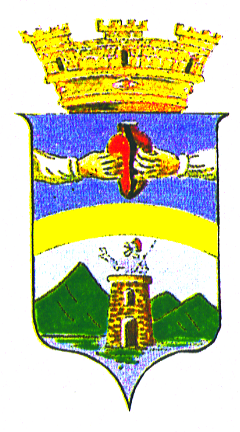 